ΘΕΜΑ: «Ανάρτηση βίντεο από την Ημερίδα αυθαιρέτων»Αγαπητοί συνάδελφοι,	Σας ενημερώνουμε, ότι η Ημερίδα Αυθαιρέτων, που έλαβε χώρα στη Θεσσαλονίκη στις 2 Απριλίου 2022 βιντεοσκοπήθηκε κι έχει πλέον αναρτηθεί στον ιστότοπο του Συλλόγου. Μπορείτε να την παρακολουθήσετε με χρήση των κωδικών που έχετε λάβει για την παρακολούθηση σεμιναρίων.	Υπενθυμίζουμε ότι, σε περίπτωση που κάποιος συνάδελφος δεν έχει λάβει κωδικό ή τον έχει ξεχάσει, πρέπει να ακολουθήσει την κάτωθι διαδικασία:(α) Νέοι χρήστες: Για να αιτηθείτε κωδικό, παρακαλούμε όπως αποστείλετε αίτημα για κωδικό στο email info@clevermedia.gr.(β) Παλαιοί χρήστες: Εάν έχετε ξεχάσει τον κωδικό σας, στη σελίδα εισόδου υπάρχει επιλογή «Ξέχασα τον κωδικό μου» ή “Forgot my password”. Θα ακολουθήσετε τις οδηγίες ανάκτησης και δημιουργίας νέου κωδικού.Με τιμήΟ ΠρόεδροςΓεώργιος Ρούσκας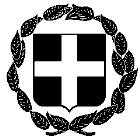         ΑΝΑΚΟΙΝΩΣΗΕΛΛΗΝΙΚΗ ΔΗΜΟΚΡΑΤΙΑΑθήνα, 11 Απριλίου 2022ΥΠΟΥΡΓΕΙΟ ΔΙΚΑΙΟΣΥΝΗΣΣΥΝΤΟΝΙΣΤΙΚΗ ΕΠΙΤΡΟΠΗ ΣΥΜΒΟΛΑΙΟΓΡΑΦΙΚΩΝΣΥΛΛΟΓΩΝ ΕΛΛΑΔΟΣ-----------Αριθμ. πρωτ. 548Ταχ.Δ/νση    : Γ. Γενναδίου 4 - Τ.Κ.106 78, ΑθήναΤηλέφωνα    : 210-3307450,60,70,80,90FAX               : 210-3848335E-mail           : notaries@notariat.grΠρος Όλους τους συμβολαιογράφουςτης χώρας